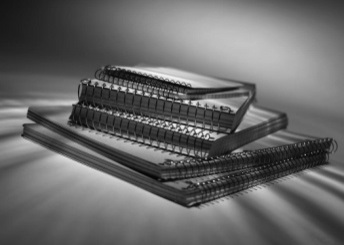 All ClassesPencils – lots!HighlightersSocial StudiesOne Inch Binder1 set of 5 dividersScience1” BinderWhite Lined Filler PaperMathOne (1) inch 3 ring binder with dividersLiteracySingle subject spiral notebookPocket folder